Actividades SugeridasOBJETIVO DE APRENDIZAJE OA_11DESCRIPCIÓN DE LA ACTIVIDADReconocer, describir, crear y continuar patrones repetitivos (sonidos, figuras y ritmos) y patrones numéricos hasta 20 crecientes y decrecientes, usando material concreto, pictórico y simbólico de manera manual y/o de software educativoREPRESENTAR Utilizar representaciones pictóricas. (OA i) ARGUMENTAR Y COMUNICAR Comunican el resultado de patrones. (OA e)10.Identifican elementos que faltan en patrones y lo comparan con su compañero de banco y se autocorrigen.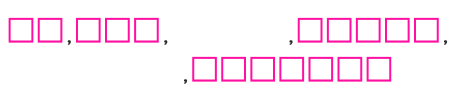 